DINÁMICA EXTERNA Y RELIEVEAgentes geológicos externos: aire, agua (hielo, líquida)erosión, transporte y sedimentaciónfuncionan gracias a la energía solarson fuente de recursos y de riesgos para los humanosMETEORIZACIÓN: disgregación de materialesFísica o mecánica: gelifracción, termoclastia, haloclastia, descompresión, bioturbación.Química: carbonatación, hidrólisis, oxidaciónTipos de relieves terrestresSegún su origen, pueden estar producidos por:actividad  volcánicaPlegamiento y engrosamiento de la litosfera (fenómenos de ladera, formación de penillanuras)IsostasiaEdafización: biostasia, rexistasiaFenómenos de laderaDesplazamientos a favor de la pendiente de materiales inestables, arrastrados por su peso. Son procesos gravitacionalesTipos:Caídas o desprendimientos, en pendientes verticales o muy inclinadas. https://www.youtube.com/watch?v=dkaWFjD2CrY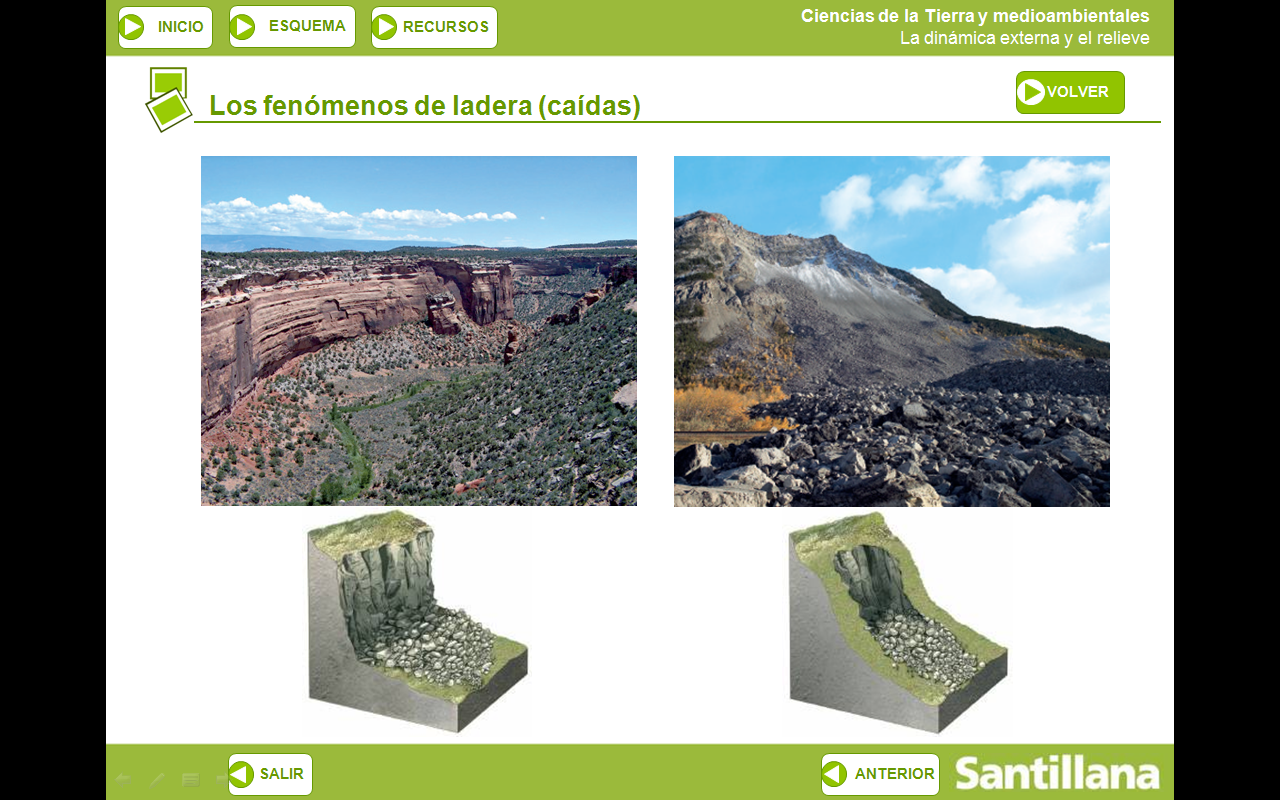 Deslizamientos (translacional, rotacional). La masa movilizada no pierde contacto con la superficie.https://www.youtube.com/watch?v=xQ_-R98yOJs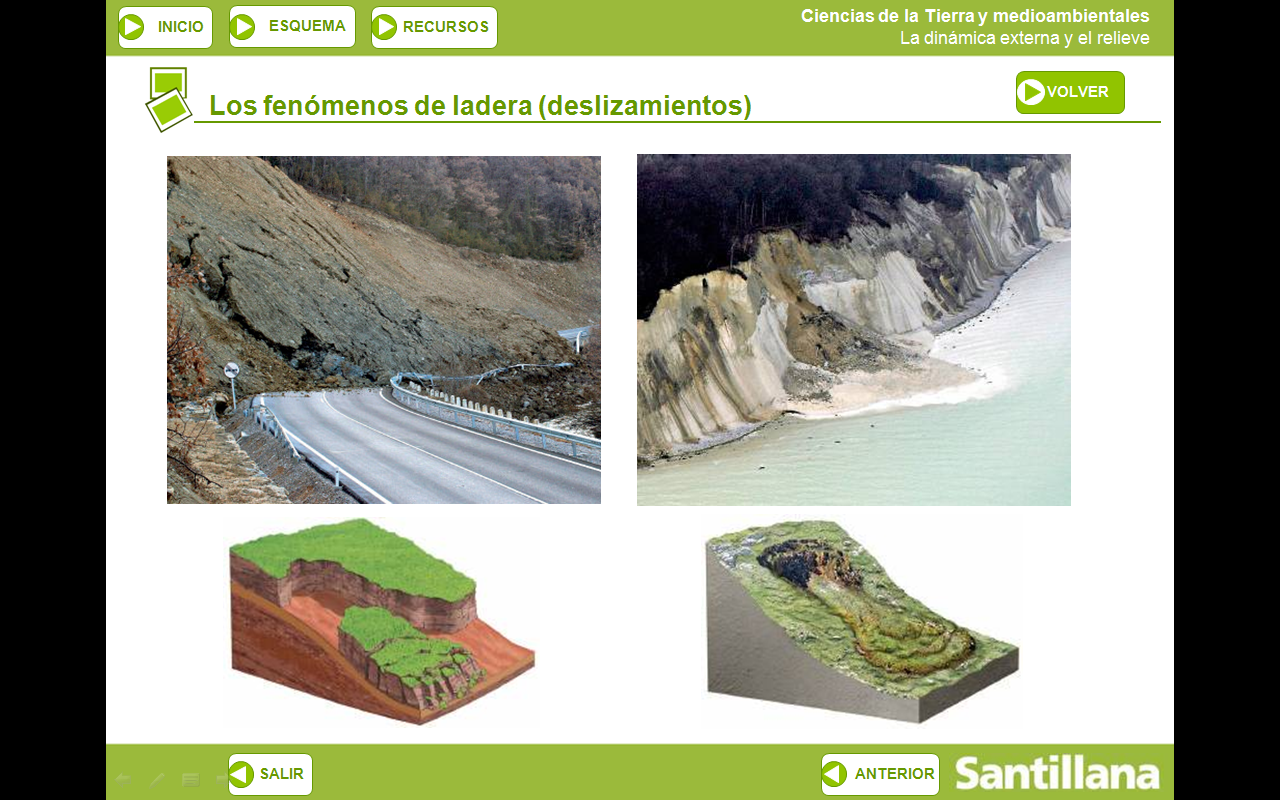 Reptación. En climas periglaciares.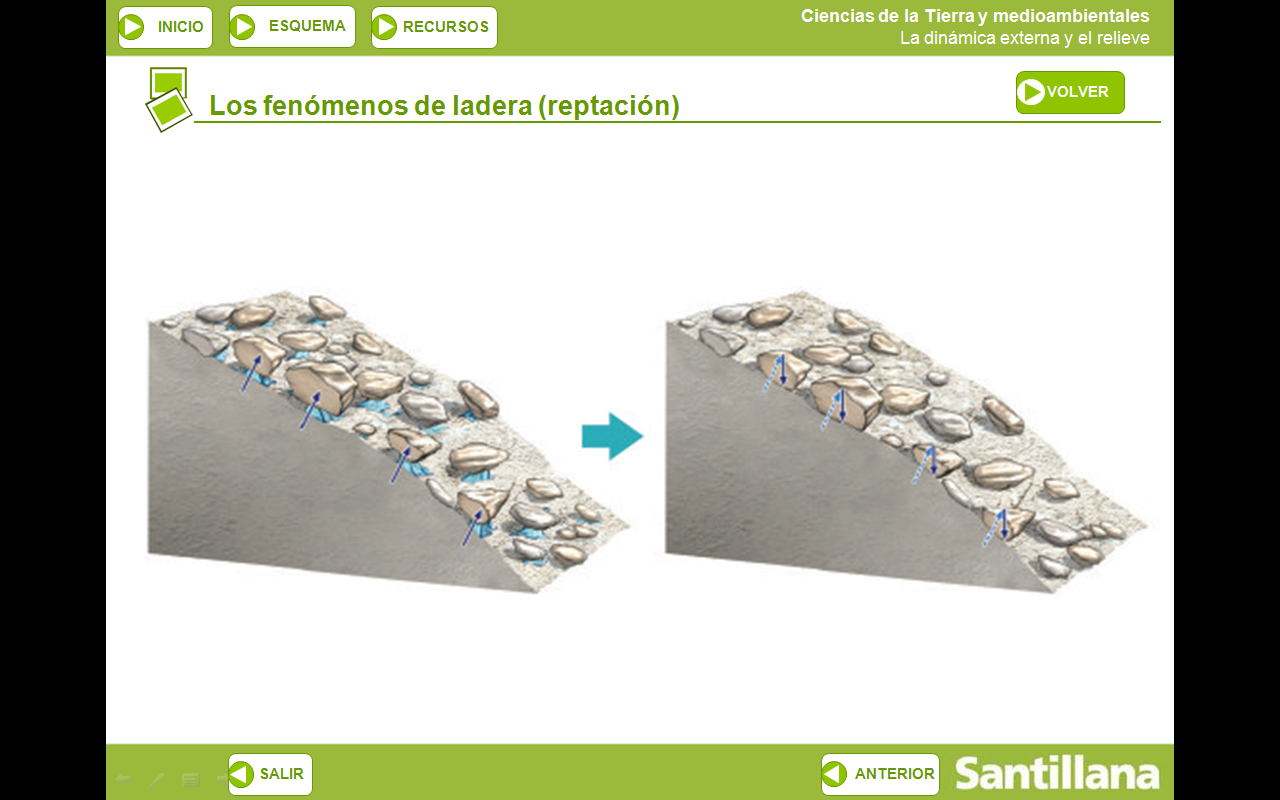 Solifluxión. Movimiento muy lento.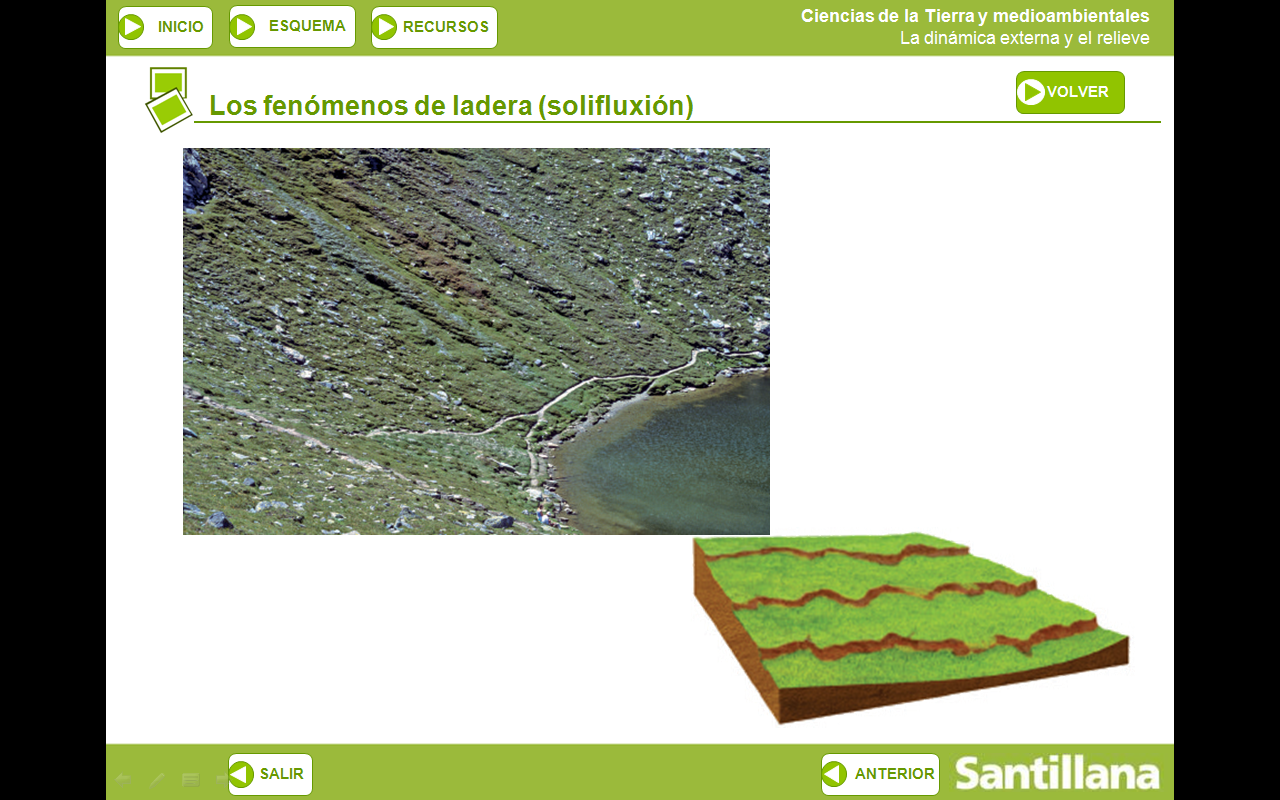 Riesgos asociadosRápidos: En zonas de relieves abruptos, pueden producir daños sobre infraestructuras y personasLentos:Deformaciones en el firme de las carreteras y tendidos ferroviariosInclinación o caída de postes eléctricos o telefónicosCimentación y estabilidad de construccionesPREVISIÓNCartografía detallada de las pendientes pronunciadas de un territorio: factores de susceptibilidad al deslizamiento (materiales sueltos, estratos inclinados, presencia de un nivel de despegue)Mapas de peligrosidad de deslizamientos (mapa de pendientes + mapa geológico + mapa de ocupación + mapa de susceptibilidad al deslizamiento)PREVENCIÓNOrdenación del territorioMedidas estructurales:Mallas metálicasConstrucción de muros y gavionesAterrazamiento de taludesHormigonado del talud , e instalación de anclajes y tuberías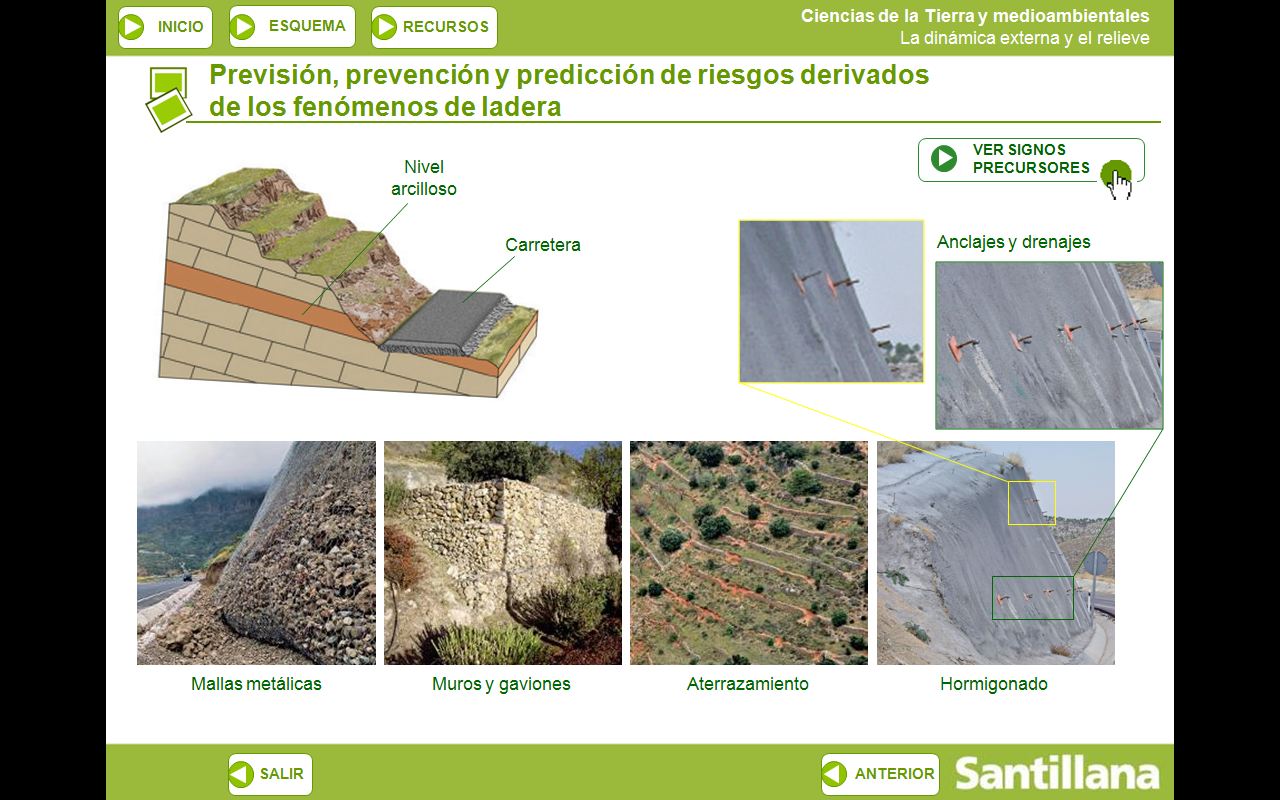 PREDICCIÓNAparición de precursores:GrietasEscalones producidos por la deformación del sueloMuros deformados, caídos o rotosPostes inclinados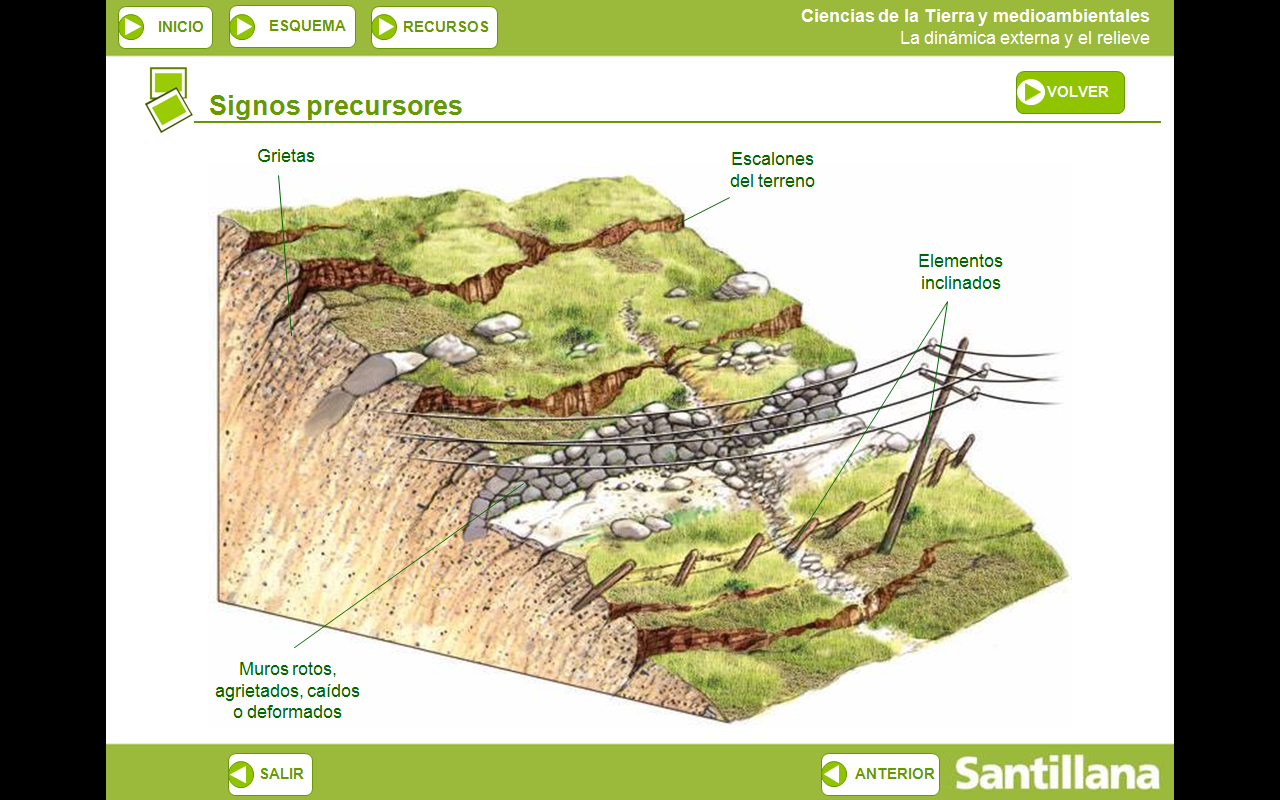 Aguas salvajes o de arroyada (torrentes)Agua que discurre por el terreno tras una precipitación fuerte, antes de encauzarseSu importancia depende de la permeabilidad del terreno y la intensidad de la precipitación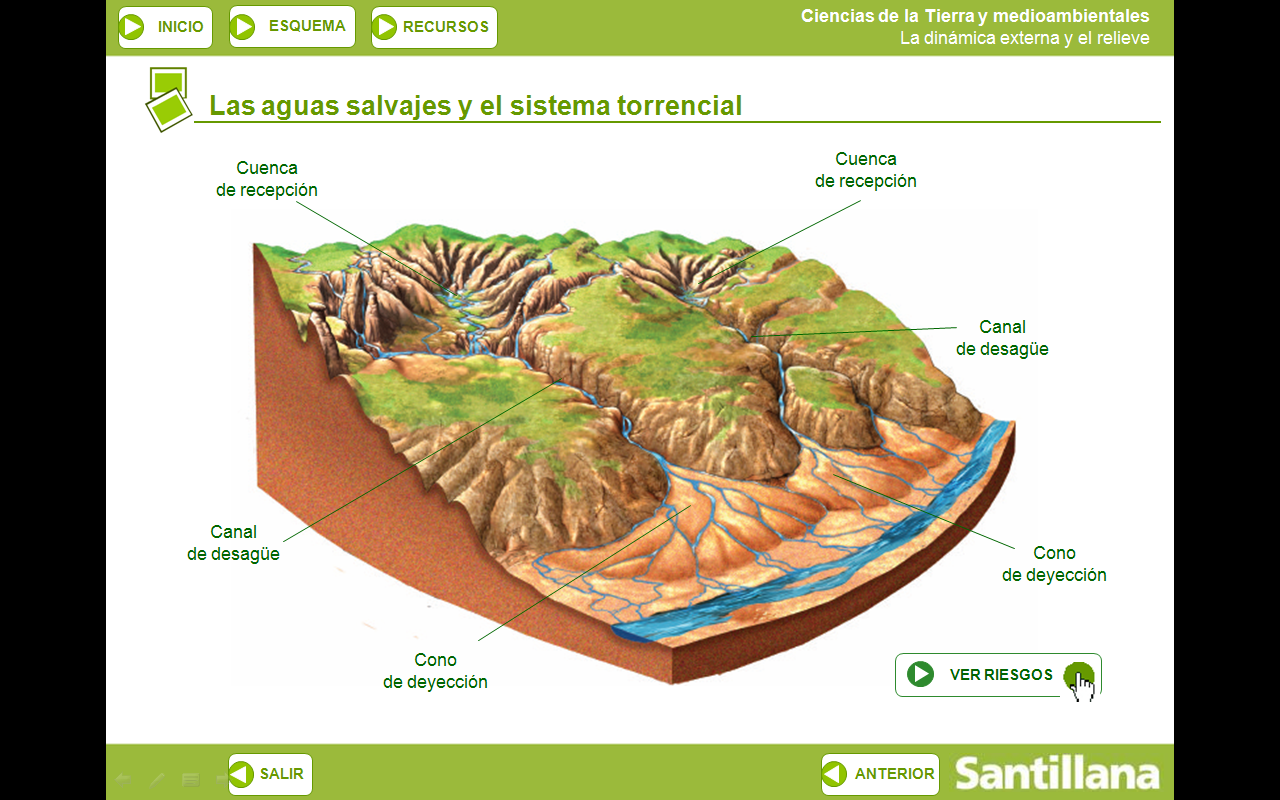 Riesgos asociadosErosiónProducido por el impacto de las gotas de lluvia sobre el suelo y el flujo de las aguasEfectos: Ensanchamiento del valle y profundización en el cauceEliminación de suelo fértil (desertización)Inestabilización de taludesFlujos detríticos o avenidas torrencialesArrastre de gran cantidad de materialesPREVISIÓNElaboración de mapas de peligrosidad, teniendo en cuenta:Inclinación de las laderasCohesión de los materialesPermeabilidad del sueloFrecuencia e intensidad de los aguacerosOcupación del territorioEstudio geológico que analízalos materiales movilizados en flujos pasadosPREVENCIÓNSujeción del sueloIncremento de la permeabilidad del terrenoRectificación de la pendiente de la cuenca de recepciónObras de laminación (diques en el canal de desagüe)Rectificación de los cauces en el abanico aluvialConstrucción de muros para proteger las construccionesPREVISIÓNSistemas de alerta tempranahttps://www.youtube.com/watch?v=rExgd9nG0DoSistemas fluvialesRiesgos derivados de la dinámica fluvialInundaciones o avenidas fluvialesCAUSAS:Fuertes lluviasDeshieloDesbordamiento o rotura de presasFactores que agravan el riesgo de avenidas:Llanuras de inundación extensas y muy horizontales (Mississippi, Amazonas), hacen que la inundación alcance zonas muy extensas.Zonas afectadas por huracanes (golfo de México)Ocupación de llanuras de inundación: aumento de exposiciónFalta de medidas preventivas como diques, construcciones poco sólidas y chabolismoPREVISIÓNModelos digitales del terrenoModelos digitales de las cuencas hidrográficasMapa de riesgosFactores de riesgo: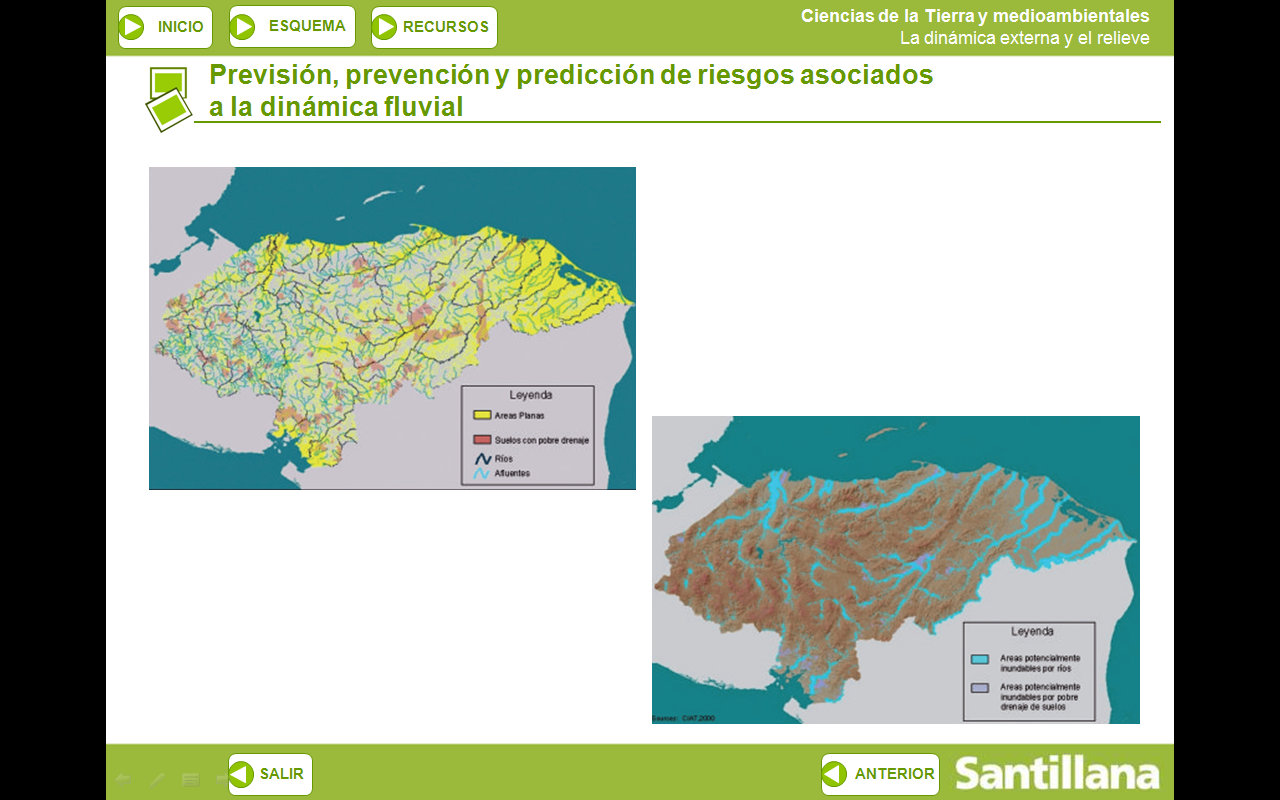 Áreas llanasSuelos e pobre drenajeZonas inundablesAvenidas fluvialesLluvias intensasOtros factores a tener en cuenta:Régimen pluviométricoPeríodo de retornoOcupación del territorioPREVENCIÓNOrdenación del territorioEstablecer planes de evacuación y de intervención (bomberos, policía, protección civil, ejército)Construir diques de contenciónRectificar y pavimentar los caucesGestionar el régimen hídrico de los ríos, construcción de obras de regulaciónPREDICCIÓNSistemas de alerta tempranahttps://www.youtube.com/watch?v=azPkpb9X-yQhttps://www.youtube.com/watch?v=0EmzQycCrV0Los glaciares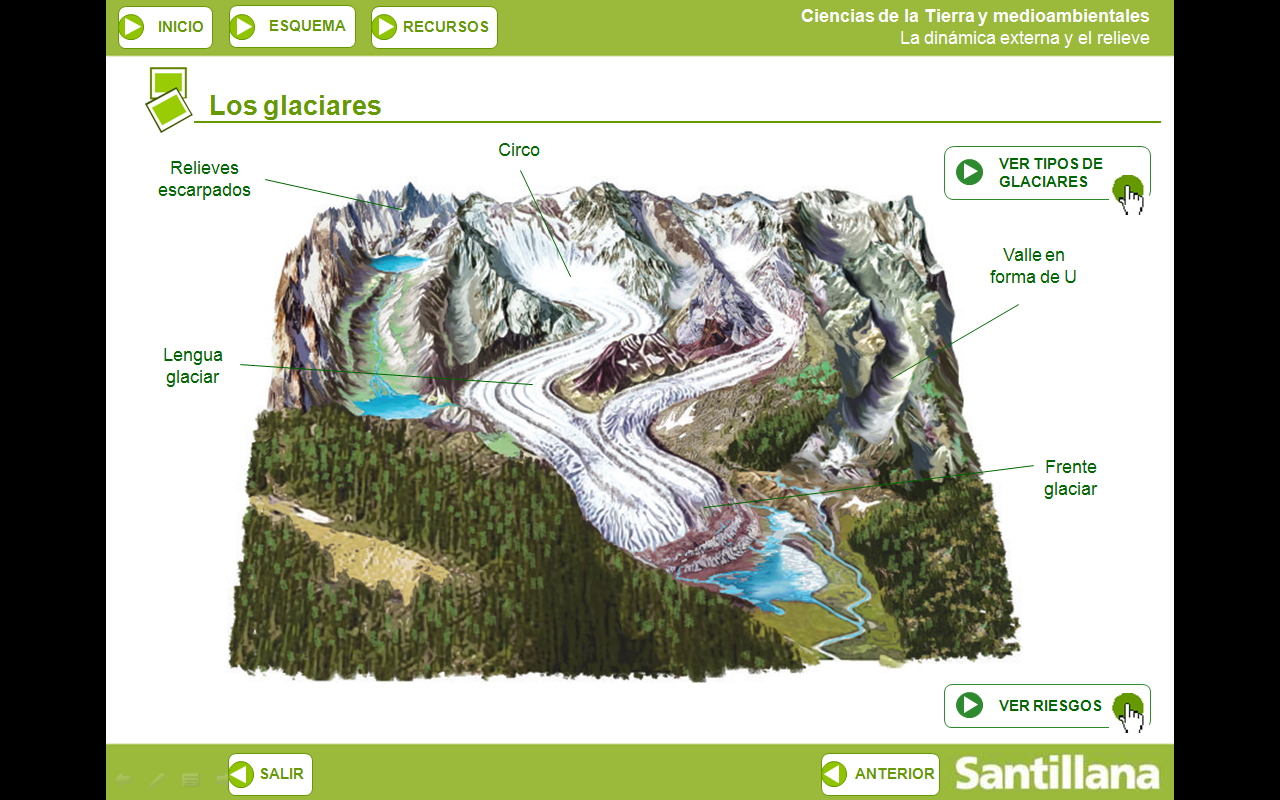 Riesgos asociados a la dinámica glaciarAvenidas torrenciales o fluviales, debido al vertido brusco de masas de agua de deshielo acumuladas en una situación inestable (retención por morrenas o diques de hielo)LaharesFlujos detríticosAvalanchas de rocasAvalanchas de hielo y aludes de nievehttps://www.youtube.com/watch?v=vYqlG_qYVbURiesgos inducidos por el desarrollo de actividades en zonas glaciaresPREVISIÓNElaboración de mapas de peligrosidad para zonas en las que la actividad humana interfiere con el riesgoRecurrencia de fenómenos:Aludes en pistas de esquí y rocas, se originan siempre en laderas concretasDiques de hielo en los ríos, situados en los mismos lugaresLahares en volcanes activos coronados por un glaciarFlujos detríticos, en laderas inestables con materiales sueltosPREVENCIÓNVoladuras controladas de masas de nieve, hielo y rocasOrdenación del territorio y regulación de las actividadesSeñalización adecuadaAdoptar medidas a nivel personal, tomando las precauciones adecuadasVallas de contención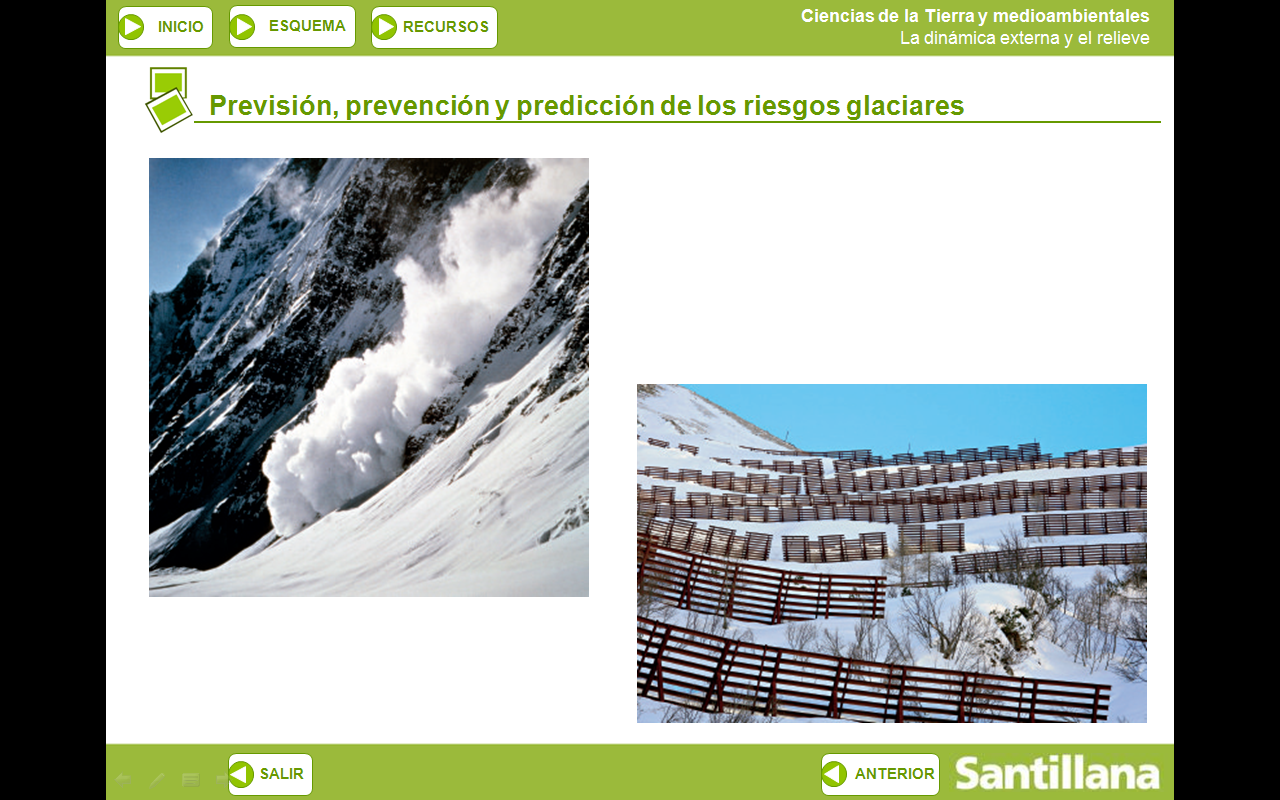 PREDICCIÓNNo es posible en fenómenos producidos por liberación brusca de energía (avalanchas, aludes)Posible en casos como avenida fluvial por represa de hielo.El vientoRiesgos derivados de la dinámica eólicaDeflaciónErosión eólica Dunas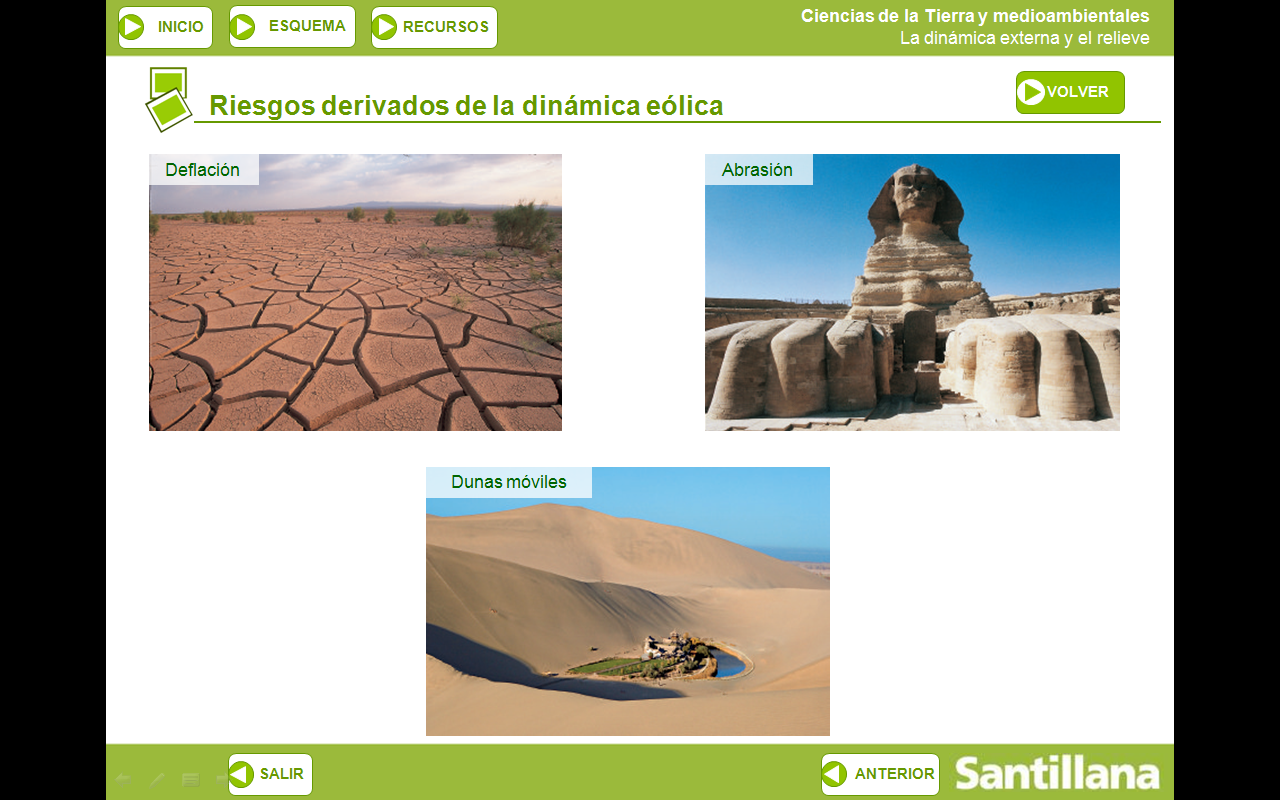 PREVISIÓNSe pueden prever daños en zonas con estos factores:Vientos meteorológicos o brisas que soplan con regularidad e intensidad alta (zonas costeras, valles estrechos, laderas de fuerte insolación)Suelos desprovistos de vegetaciónPresencia de arena (abrasión)Presencia de dunas móvilesPREVENCIÓNColocación de cortavientos (de vegetación o artificiales)Estabilización de dunas, plantando vegetaciónProvocar el desarrollo controlado de dunashttps://www.youtube.com/watch?v=P6AsosPOuAUhttps://www.youtube.com/watch?v=N09pEI0D7fIModelado cársticoRiesgos asociados a la dinámica cársticaColapsos, hundimiento brusco de la cavidad subterránea, que provoca una depresión en la superficie (dolina): socavones en carreteras y tendidos ferroviariosSubsidencias, colapso lentoPermeabilidad del terrenoEntrada en carga, inundación repentina del interior del carstPREVISIÓNEstudio geológico del terrenoCartografía litológica (calizas, yesos, rocas salinas)PREVENCIÓNOrdenación del territorio que prohíba asentamientos y construcciones en las zonas susceptibles de colapsoCimentación de estructuras en terrenos calizos, rellenando las cavidades subterráneasOleajeRiesgos derivados de la acción geológica del oleajeCaídas de bloques en los acantiladosSufrir un accidente por una ola (persona y embarcaciones)PREVISIÓNEstudio geológico del terrenoPREVENCIÓNOrdenación del territorioSeñalización de zonas de riesgo altoPREDICCIÓNLigado a la predicción meteorológicahttps://www.youtube.com/watch?v=vP4y-NJeC2c